SHOHOLA TOWNSHIP BOARD OF SUPERVISORS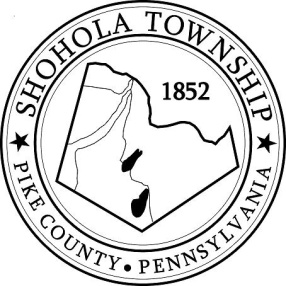 159 Twin Lakes RoadMUNICIPAL BUILDING, SHOHOLA, PA, 18458AGENDAOctober 14, 2021ATTENDANCEMEETING CALLED TO ORDER - PLEDGE ALLEGIANCE TO THE FLAGAPPROVAL OF MINUTES:  Motion to approve Minutes of the Regular Meeting of the Board on September 9, 2021, Special Meeting on September 24th, 2021 and Special Meeting on October 7, 2021.APPROVAL OF EXPENDITURES:  Motion to approve expenditures for September 2021.APPROVAL OF TREASURERS REPORT:  Motion to approve Treasurers’ Report for September, 2021.PLANNING COMMISSION:NoneSOLICITORS REPORT:Park Ordinance Revision Ordinance No. 73ANNOUNCEMENTSNoneOLD BUSINESS:Resign Maps for SardinaNEW BUSINESS:November Board Meeting is scheduled for Veterans Day (Discuss moving date or leave as is?)Budget - Advertisement2022 Annual Auditor Letter of UnderstandingZoning Fee Schedule CORRESPONDENCE:SUPERVISORS COMMENTS:Ambulance ServicesREPORTS TO TH E BOARDBuilding Permits               7  Residential and 1 commercial building permits  issued in September 2021.Zoning and Sewage       12 Zoning Permits; 9 Sewage Permits and 1  Well Permit issued in September, Road DepartmentPark Committee      - Fire DepartmentPUBLIC COMMENTS:SUPERVISORS COMMENTS: